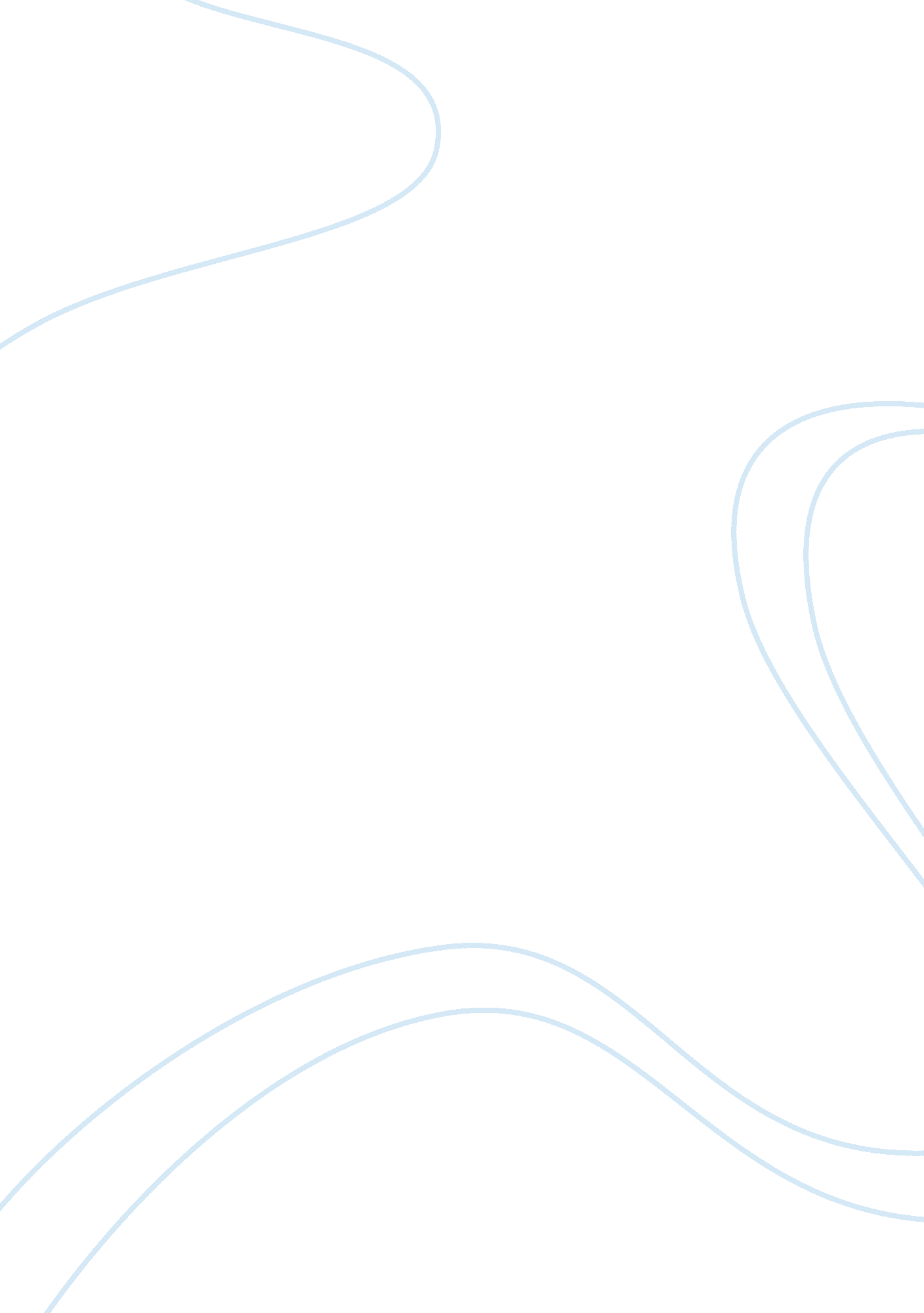 Feedback on autobiography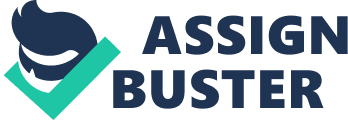 PEER REVIEW “ An Autobiography is the story of how a man thinks he lived.” Herbert Samuel CHOICE OF CHRISTINE CAINE’S BIOGRAPHY AS AN INSPIRATION AND ITS CONNECTION WITH AUTOBIOGRAPHY 
An important portion of the module assessment is based on the selection of a biography of a leader who really inspired you with his/ her conduct, inclinations and leadership style. In brief, it was all about theoretical ideas about a leader of your choice with his/ her style of leadership, carefully analyzed and applied to your life experiences to explain developing thoughts. Mercia Ravelontsoa chooses Christine Caine in this regard. No doubt Christine Caine is a charismatic leader, an activist and evangelist in 21st century. You have developed your autobiography in two parts. In the theoretical discourse, you bring forward the positive aspects of your chosen leader and put light on her lifelong struggle and sacrifice to bring forward a strong personality. Thus, with your autobiography, it is clearly observable that Christine Caine produces a strong sense of motivation for you. Due to this reason, you formulate different points to bring into light the parallels between you and your chosen personality. You also show all the qualities that you admire. The clarity of expression and well developed approach are reflections of your passion about your chosen leader. It seems that the framework you have developed based on your vision and criteria will further transform your thoughts in the days to come. 
2. EFFECTIVENEESS IN USING LIFE EVENTS IN DEVELOPING AUTOBIOGRAPHY 
The life events have played a great role in the development of your autobiography. You have paid great attention to the theory and integrated theory as well as events in the best possible manner in your autobiography. For example when you tell that, “ Leaders know who they are, where they came from, where they are going, and are not afraid of stand for their values, convictions and what is right instead of conforming to what others say.” Of course, this can be seen throughout your autobiography especially at times when you were in Paris and London. As you mentioned that the people over there asked you to realize the fact that you could do so many things. This was the time when you dare to rise against your insecurities. So, your descriptive, focused and analytical approach can be seen throughout your autobiography which is a plus point of the writing. You paid great attention to the contribution of the life events in directing you towards a purposeful life. For example, the standing of your mother as a role model offers you new spirit in facing the odds of life. In a nutshell, it can be well said that the autobiography is well developed and the events are well integrated throughout the writing. 
3. LEVEL OF AUTHENTICITY 
The description enclosed by using life events timeline chart exposes the authentic approach of the autobiography. Major life events that are painted and triggered clearly justify how these have affected your life. Basically, authenticity plays significant role in transforming a new being. This allows an individual to admit past mistakes to be more successful in future. 
Several aspects of your biography highlight the transformational stages in your life because of behavioral changes. You found choices, decided to value them and finally acted in a way that things may get turn per your advantage. This points out towards your steps on the ladder of consciousness against cultural ignorance, racist talks and identity crisis as you faced in your past. 
In your autobiography, there is an evidence of strong belief on Christianity. Your sense of hidden affection towards religion can be felt when you joined church once again in Paris. Moreover, the concept of forgiveness, unity and love are the soft corners of your personality that can be judged at different points in your autobiography. 
4. CHARACTER DEVELOPMENT 
A commitment towards transformation and self consciousness allow you to be more aware about leadership. Your description as everything is created purposefully allows you to accept any positive change in life. So, all the experiences that you’ve reframed in your writing like the role of your mother, friends and family are clearly analyzed in a balance way and integrated with the theory properly. We can easily observe the applications of your past experiences in the later stages of your life. The awareness of social justice especially against sexuality in childhood and a dream for developed Madagascar are the worth mentioning parts of your writing. Your description, “ to be a voice for those who have no voice” is really a heart- touching portrayal as it shows your strong writing skills- more suitable to be a novelist or a fiction writer. 
5. IMPROVEMENTS THAT CAN BE WORKED OUT 
No doubt the paper is well- organized and anybody can follow it very easily. The arguments clearly make complete sense. However, nothing can be perfect in this world so improvement should always be an option. In this autobiography, you can more concentrate on developing thoughts which were not largely the part of the writing. Moreover, your awareness about the reality of life that once you were stupid in a sense that you were insecure about your surroundings was bit vague. Basically, bitterness and insecurities of life allow you to excel in days ahead. So, this does not make sense in my viewpoint. 
6. SUMMARY 
Therefore, I may conclude your paper as a quality autobiography. Strong writing skills can easily compel the readers to read more. The claim of the paper is clear as it surrounds the topics like transformation, consciousness, identity and developing leadership. The theory is well integrated and mixed up with the life events. You not only describe the theory in well manner but also told the life stories beautifully. Your focus on the impact of various events on your life and input towards betterment are commendable. Keeping in view the spiritual personality of Christine Caine, you have added more authenticity to your document as how to overcome past mistakes and to cope with the grey areas of life. 